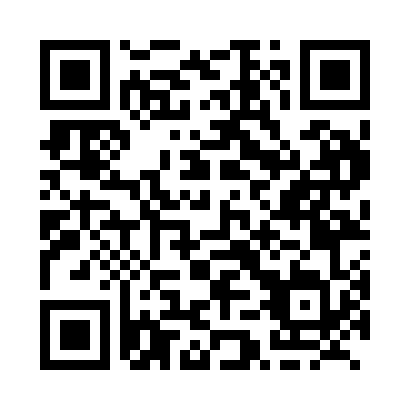 Prayer times for Albion Cross, Prince Edward Island, CanadaWed 1 May 2024 - Fri 31 May 2024High Latitude Method: Angle Based RulePrayer Calculation Method: Islamic Society of North AmericaAsar Calculation Method: HanafiPrayer times provided by https://www.salahtimes.comDateDayFajrSunriseDhuhrAsrMaghribIsha1Wed4:175:551:076:098:199:582Thu4:155:541:076:108:2110:003Fri4:135:521:076:108:2210:024Sat4:115:511:076:118:2310:035Sun4:095:491:076:128:2510:056Mon4:075:481:076:138:2610:077Tue4:055:461:066:138:2710:098Wed4:035:451:066:148:2910:119Thu4:015:441:066:158:3010:1310Fri3:595:421:066:168:3110:1511Sat3:575:411:066:168:3210:1712Sun3:555:401:066:178:3410:1913Mon3:535:381:066:188:3510:2114Tue3:515:371:066:198:3610:2315Wed3:495:361:066:198:3710:2416Thu3:475:351:066:208:3810:2617Fri3:465:341:066:218:4010:2818Sat3:445:331:066:218:4110:3019Sun3:425:321:066:228:4210:3220Mon3:405:311:076:238:4310:3421Tue3:395:301:076:238:4410:3522Wed3:375:291:076:248:4510:3723Thu3:355:281:076:258:4610:3924Fri3:345:271:076:258:4710:4125Sat3:325:261:076:268:4810:4226Sun3:315:251:076:278:4910:4427Mon3:295:241:076:278:5010:4628Tue3:285:241:076:288:5110:4729Wed3:275:231:076:288:5210:4930Thu3:255:221:086:298:5310:5031Fri3:245:221:086:308:5410:52